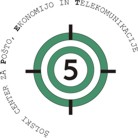 Datum: 31.5. 2010 Zadeva : PRIPOMBE NA PREDLOG PRAVILNIKA O NORMATIVIH IN STANDARDIH ZA IZVAJANJE IZOBRAŽEVALNIH PROGRAMOV IN VZGOJNEGA PROGRAMA NA PODROČJU SREDNJEGA ŠOLSTVA (športni oddelki v srednjih strokovno-tehničnih in poklicnih šolah)V strokovno-tehničnih in poklicnih srednjih šolah že nekaj let opozarjamo Ministrstvo za šolstvo in šport, da je potrebno zakonsko in normativno urediti vpis v športne oddelke v srednje strokovno-tehničnem in poklicnem izobraževanju ter urediti mrežo šol, ki izpolnjujejo pogoje za oblikovanje in izvajanje športnih oddelkov. Dejstvo je, da športni oddelki na srednjih strokovno-tehničnih in poklicnih šolah že obstajajo (Letni program športa v Republiki Sloveniji – LPŠ 2006, LPŠ 2007, LPŠ 2008, LPŠ 2009 in LPŠ 2010), vendar jih je MŠŠ v predlogu novega Pravilnika o normativih in standardih za izvajanje izobraževalnih programov in vzgojnega programa na področju srednjega šolstva popolnoma spregledalo in jih sploh ne omenja. Nekatere strokovno-tehnične in poklicne šole (konkretno Šolski center za pošto, ekonomijo in telekomunikacije – ŠC PET Ljubljana) smo svoje večletno strokovno delo v športnih oddelkih ustrezno analizirale in opravile strokovno evalvacijo. Na podlagi opravljene evalvacije smo izdelali Elaborat dela v športnih oddelkih ŠC PET in ga pred šolskim letom 2009/2010, kot primer dobre in razvijajoče se pedagoške prakse dela v športnih oddelkih, poslali na Ministrstvo za šolstvo in šport in to prav z namenom, da strokovno utemeljimo nujnost priznavanja športnih oddelkov tudi v strokovno-tehničnih in poklicnih šolah. Potrebo po ustanovitvi športnih oddelkih v srednje strokovno-tehničnih in poklicnih šolah strokovno utemeljuje tudi dr. Jurak s Fakultete za šport v Ljubljani, ko v raziskavi analizira stanje nadarjenih športnikov v slovenskih srednjih šolah (Jurak s sodelavci, 2005).Delo z mladimi nadarjenimi športniki je izredno zahtevno, saj potrebujejo številne prilagoditve na učnem področju, poleg tega pa športna vzgoja v šoli predstavlja pomembno podporo osnovnemu športnemu treningu (Šturm, 1995). Še posebej je zahtevna organizacija v srednjih strokovnih šolah, saj je pogojena z opravljanjem praktičnih vsebin in različnih izobraževalnih modulov. Športniki se po osebnostni strukturi razlikujejo od običajnih srednješolcev (Tušak idr., 2007), v obdobju srednješolskega izobraževanja pa so ravno v tisti fazi športnega razvoja, ko prehajajo iz mladinskih v članske tekmovalne sisteme, kar povzroča težave v motivaciji, večje obremenitve na treningih, to pa sovpada z maturo, ki je odločilna za njihovo nadaljnjo poklicno pot. Zato je usklajenost športne in učne poti izjemnega pomena.Primer dobro-razvijajoče se prakse na področju dela s športnimi oddelki v SSTŠ se je razvil do take stopnje, da ga kot kakovostnega prepoznavajo vsi vključeni subjekti v ta proces in vsa zainteresirana civilna športna javnost (otroci, starši, trenerji, klubi, nacionalne panožne zveze in Olimpijski komite Slovenije), razen Ministrstva za šolstvo in šport. Ker poti nazaj praktično več ni (na ŠC PET Ljubljana je trenutno vpisanih 230 dijakov s statusom športnika, ki tvorijo 10 športnih oddelkov) je potrebno poiskati ustrezne strokovne rešitve ter jih v najkrajšem možnem času implementirati v prakso.  Prav nobenih utemeljenih argumentov ne vidimo v tem in nam s strani MŠŠ tudi nikoli niso bili posredovani, da so športni oddelki uradno priznani edino gimnazijam, ne pa tudi strokovno-tehničnim in poklicnim srednjih šolah, ki izpolnjujejo takšne pogoje za izvajanje športnih oddelkov, kot so predpisani za gimnazije. Pri tem opozarjamo, da takšna neenakopravna obravnava mladih nadarjenih športnikov, ki se zaradi različnih utemeljenih razlogov ne zmorejo ali ne želijo vpisati v gimnazijske programe, krši temeljni načeli pravičnosti in enakih izobraževalnih možnosti, ki sta opredeljeni kot eni od temeljnih načel Bele knjige (Bela knjiga o vzgoji in izobraževanju, 1995), obenem pa so jim kršeni tudi nekateri členi, ki jih opredeljuje Konvencija o otrokovih pravicah, katere podpisnica je tudi država Slovenija.Zato predlagamo, da se uradno priznajo športni oddelki v tistih srednjih strokovno-tehničnih in poklicnih šolah, ki izpolnjujejo predpisane pogoje s strani MŠŠ in da velja enak Pravilnik o normativih in standardih za izvajanje izobraževalnih programov in vzgojnega programa na področju SŠ, kot velja za športne oddelke v gimnazijah. Konkretno naj se zato v 7. členu, točka 6 in 7 zbriše dikcija gimnazijskega programa. Nov tekst se tako glasi: »Učitelju, ki opravlja na šoli s športnimi oddelki naloge pedagoškega koordinatorja (v nadaljnjem besedilu: pedagoški koordinator), se letno število ur pouka lahko zmanjša, in sicer v odvisnosti od števila dijakov, vpisanih v športni oddelek …« in »Učitelju, ki opravlja na šoli s športnimi oddelki naloge športnega koordinatorja (v nadaljnjem besedilu: športni koordinator), se letno število ur pouka lahko zmanjša, in sicer v odvisnosti od števila dijakov, vpisanih v športni oddelek:.«.Pripravil: Matjaž Plesec, prof. šp. vzg.,                                                                                       ŠC PET, Ljubljana